GEORGETOWN RISEAdvancing Resilience, Innovation, Sustainability and Education in Georgetown CountyA U.N. REGIONAL CENTRE OF EXPERTISE (RCE) ON EDUCATION FOR SUSTAINABLE DEVELOPMENT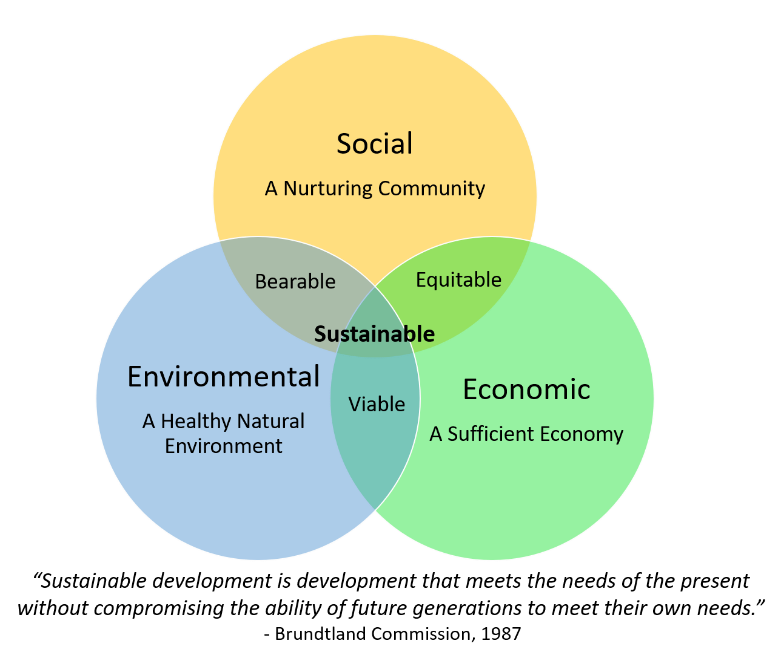 Our Vision The vision of GEORGETOWN RISE is to develop Georgetown County by protecting its vast natural resources, unique heritage, and rich cultural diversity into a healthy community with a thriving economy that eliminates poverty by providing living wage jobs to an educated workforce with skills for the 21st Century. The U.N. Sustainable Development Goals17 Goals to Transform our World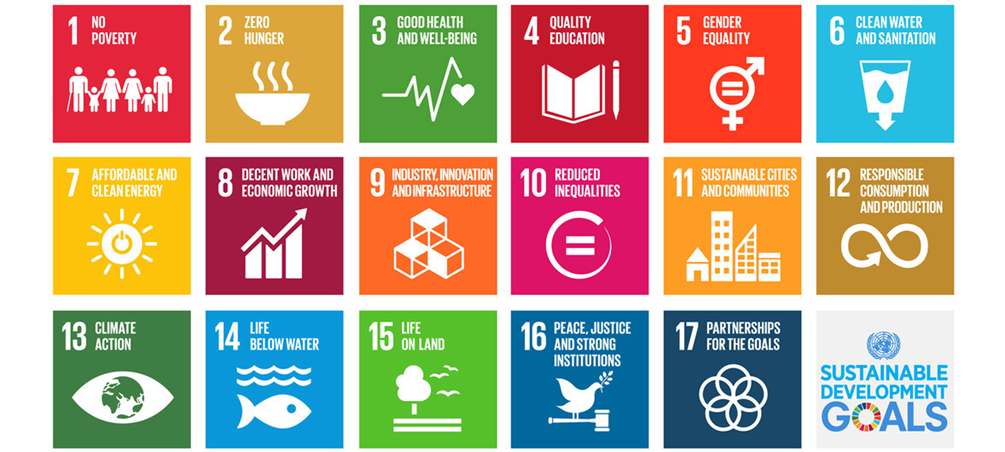 GEORGETOWN RISE UN Youth CorpsProgress ReportAugust 2018Executive Director: Dr. Pamela Martin UN Youth Corps The Georgetown RISE United Nations Youth Corps initiative is a high impact, transformative learning program centered on giving students real life skills and experiences in Georgetown County with an integrated teaching/learning component that links county goals to the UN Sustainable Development Goals. The Youth Corps is intended to contribute to our industry and public institutions and inspire a new generation of professionals in our county to live, work, and play here. Spring 2018 Pilot:Summer 2018:11 students received paid internships ($4000 each) to work in 11 organizations/ departments:InternshipsResultsWorking Waterfronts /Georgetown Innovation CenterTiny Homes Business and Grad. AssistantshipCity of GeorgetownWest End RedevelopmentSC Planning Assoc. GrantTour de Plantersville /The Village Group100 Participants and New JobGrowth on the Waccamaw Neck / Georgetown County Office of Planning and ZoningCareer Change and Summer EmploymentNational Estuarine Research Reserve – Marine Debris projectGraduate SchoolNOAA Sea level Rise GrantCareer ChoiceGeorgetown County Office of Public WorksCareer ChoiceGeorgetown County Office of Environmental ServicesCareer ChoiceGeorgetown County Office of Parks and RecreationGraduate SchoolGeorgetown County Office of Economic Development (2)Career ChoiceTown of Pawleys IslandHiredUN Youth Ambassadors (2)HiredWaccamaw Council of GovernmentsLaw SchoolInternshipsResultsThe Bellamy Law FirmLaw SchoolCarolina Energy Conservation (2)2 HiresGeorgetown County Office of Environmental ServicesCareer ChoiceThe Litchfield Company Possible HirePawleys Island/Litchfield Business AssociationDeveloping Organization LeadershipScreen TightPossible HireTidelands Health Career ChoiceTown of Pawleys IslandHiredThe Village Group HiredWaccamaw Council of GovernmentsCareer Choice